Appendix S4: Meta-Analyses of continuum beliefsTable S4.1. Meta-analysis and forest plot of the association of continuum beliefs and pro-social reactions (single study effect-sizes and combined effect-size).Annotations: Population: 1 = General population, 2 = Undergraduates; Disorder: Depr = Depression, Schiz.= Schizophrenia, Alc = Alcoholism, ADHD = Attention Deficit/Hyperactivity Disorder, OCD = Obsessive-compulsive disorder); r = correlation coefficient; L CI/ U CI = lower and upper limit of confidence interval. Weight: Study weight. Forest Plot: single study effect-sizes and combined effect-size with CI. Size of point reflects study weight.Table S4.2. Meta-analysis and forest plot of the association of continuum beliefs and fear (single study effect-sizes and combined effect-size).Annotations: Population: 1 = General population, 2 = Undergraduates; Disorder: Depr = Depression, Schiz.= Schizophrenia, Alc = Alcoholism, ADHD = Attention Deficit/Hyperactivity Disorder, OCD = Obsessive-compulsive disorder); r = correlation coefficient; L CI/ U CI = lower and upper limit of confidence interval. Weight: Study weight. Forest Plot: single study effect-sizes and combined effect-size with CI. Size of point reflects study weight.Table S4.3. Meta-analysis and forest plot of the association of continuum beliefs and anger (single study effect-sizes and combined effect-size).Annotations: Population: 1 = General population, 2 = Undergraduates; Disorder: Depr = Depression, Schiz.= Schizophrenia, Alc = Alcoholism, ADHD = Attention Deficit/Hyperactivity Disorder, OCD = Obsessive-compulsive disorder); r = correlation coefficient; L CI/ U CI = lower and upper limit of confidence interval. Weight: Study weight. Forest Plot: single study effect-sizes and combined effect-size with CI. Size of point reflects study weight.Table S4.4. Meta-analysis and forest plot of the association of continuum beliefs and dangerousness (single study effect-sizes and combined effect-size).
Annotations: Population: 1 = General population, 2 = Undergraduates; Disorder: Depr = Depression, Schiz.= Schizophrenia); r = correlation coefficient; L CI/ U CI = lower and upper limit of confidence interval. Weight: Study weight. Forest Plot: single study effect-sizes and combined effect-size with CI. Size of point reflects study weight.Table S4.5. Meta-analysis and forest plot of the association of continuum beliefs and unpredictability (single study effect-sizes and combined effect-size).
Annotations: Population: 1 = General population, 2 = Undergraduates; Disorder: Depr = Depression, Schiz.= Schizophrenia); r = correlation coefficient; L CI/ U CI = lower and upper limit of confidence interval. Weight: Study weight. Forest Plot: single study effect-sizes and combined effect-size with CI. Size of point reflects study weight.Table S4.6. Meta-analysis and forest plot of the association of continuum beliefs and responsibility (single study effect-sizes and combined effect-size).Annotations: Population: 1 = General population, 2 = Undergraduates; Disorder: Depr = Depression, Schiz.= Schizophrenia); r = correlation coefficient; L CI/ U CI = lower and upper limit of confidence interval. Weight: Study weight. Forest Plot: single study effect-sizes and combined effect-size with CI. Size of point reflects study weightStudy DisorderrL CI U CIWeight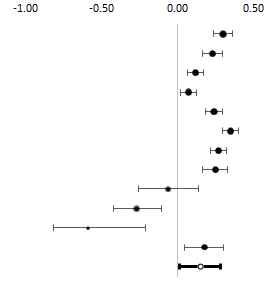 1Angermeyer et al., 20151Depr.0.300.240.369.44%2Angermeyer et al., 20151Schiz.0.230.160.299.44%3Makowski et al., 2016a1Depr.0.120.060.179.72%4Makowski et al., 2016a1Schiz.0.070.020.139.72%5Schomerus et al., 20131Depr.0.240.190.299.67%6Schomerus et al., 20131Schiz.0.350.300.409.67%7Schomerus et al., 20131Alc.0.270.220.329.65%8Speerforck et al., 20191ADHD0.250.170.339.04%9Thibodeau, 20171Schiz.-0.06-0.250.146.29%10Thibodeau & Peterson, 20182Schiz.-0.27-0.42-0.106.94%11Thibodeau et al., 20182Schiz.-0.59-0.81-0.212.49%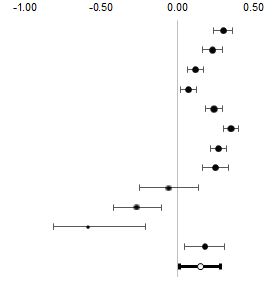 12Thibodeau, 20191Depr.0.180.050.317.92%0.150.010.28Study DisorderrL CI U CI Weight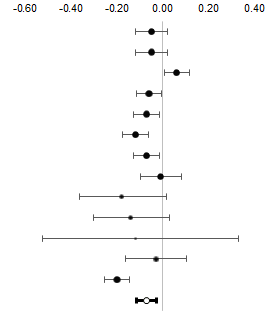 1Angermeyer et al., 20151Depr.-0.05-0.120.029.11%2Angermeyer et al., 20151Schiz.-0.05-0.120.029.11%3Makowski et al., 2016a1Depr.0.060.010.129.96%4Makowski et al., 2016a1Schiz.-0.06-0.11-0.019.98%5Schomerus et al., 20131Depr.-0.07-0.13-0.019.80%6Schomerus et al., 20131Schiz.-0.12-0.18-0.069.81%7Schomerus et al., 20131Alc.-0.07-0.13-0.019.73%8Speerforck et al., 20191ADHD-0.01-0.100.088.01%9Thibodeau, 20171Schiz.-0.18-0.360.023.62%10Thibodeau & Peterson, 20182Schiz.-0.14-0.300.034.34%11Thibodeau et al., 20182Schiz.-0.12-0.530.330.96%12Thibodeau, 20191Depr.-0.03-0.160.105.76%13Wiesjahn et al., 20161Schiz.-0.20-0.25-0.149.81%-0.07-0.11-0.03Study Disorder rL CI U CI Weight1Angermeyer et al., 20151Depr.-0.03-0.100.0410.07%2Angermeyer et al., 20151Schiz.0.160.090.2310.07%3Makowski et al., 2016a1Depr.0.02-0.030.0710.96%4Makowski et al., 2016a1Schiz.0.03-0.020.0810.99%5Schomerus et al., 20131Depr.0.120.060.1810.79%6Schomerus et al., 20131Schiz.0.150.090.2110.81%7Schomerus et al., 20131Alc.0.100.040.1610.73%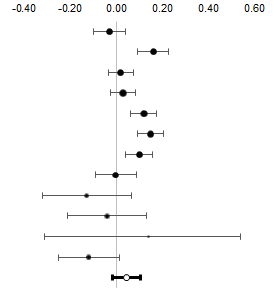 8Speerforck et al., 20191ADHD0.00-0.090.098.92%9Thibodeau, 20171Schiz.-0.13-0.320.074.13%10Thibodeau & Peterson, 20182Schiz.-0.04-0.210.134.93%11Thibodeau et al., 20182Schiz.0.14-0.310.541.12%12Thibodeau, 20191Depr.-0.12-0.250.016.49%0.05-0.010.10Study DisorderrL CI U CIWeight1Makowski et al., 2016a1Depr.0.02-0.040.0716.00%2Makowski et al., 2016a1Schiz.0.00-0.060.0516.02%3Schlier et al., 20161Schiz.-0.22-0.32-0.1114.23%4Thibodeau, 20171Schiz.-0.04-0.230.1610.63%5Thibodeau & Peterson, 20182Schiz.-0.19-0.35-0.0211.66%6Thibodeau et al., 20182Schiz.-0.08-0.500.374.33%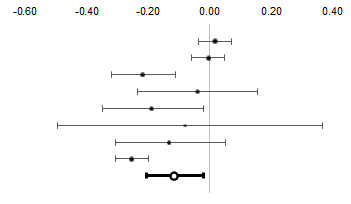 7Wiesjahn et al., 20141Schiz.-0.13-0.310.0511.19%8Wiesjahn et al., 20161Schiz.-0.25-0.31-0.2015.93%-0.12-0.21-0.02Study DisorderrL CI U CIWeight1Makowski et al., 2016a1Depr.0.03-0.030.0813.06%2Makowski et al., 2016a1Schiz.-0.02-0.070.0413.06%3Schomerus et al., 20161Depr., Schiz.-0.30-0.34-0.2613.13%4Schlier et al., 20161Schiz.-0.24-0.34-0.1312.11%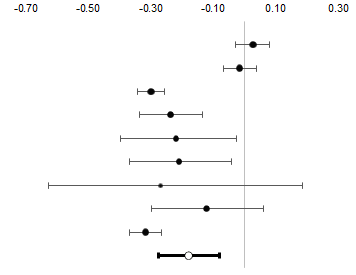 5Thibodeau, 20171Schiz.-0.22-0.40-0.039.91%6Thibodeau & Peterson, 20182Schiz.-0.21-0.37-0.0410.58%7Thibodeau et al., 20182Schiz.-0.27-0.630.184.85%8Wiesjahn et al., 20141Schiz.-0.12-0.300.0610.28%9Wiesjahn et al., 20161Schiz.-0.32-0.37-0.2613.02%-0.18-0.28-0.08Study DisorderrL CI U CIWeight1Schomerus et al., 20161Depr., Schiz.0.060.010.1130.12%2Schlier et al., 20161Schiz.-0.09-0.200.0224.02%3Wiesjahn et al., 20141Schiz.-0.11-0.280.0716.49%4Wiesjahn et al., 20161Schiz.-0.10-0.16-0.0429.37%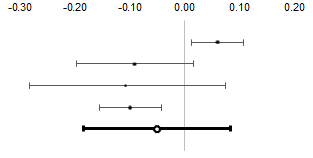 -0.05-0.180.08